重庆工程学院关于2018-2019学年度第一学期韩国明知大学交换生项目报名的通知为促进我校学生海外交流学习，根据我校与韩国明知大学签署的校际合作协议，我校将选派优秀学生于2018—2019学年度第一学期赴韩国明知大学进行一学期的交换学习。现将有关报名事宜通知如下：一、报名及遴选条件（一）申请时年满十八周岁，具备良好的综合素质和政治素质，在校表现良好，勤奋好学。（二）具有明确的海外学习交流意向，具有较强且扎实的专业理论基础和实践能力。（三）身心健康，遵守对象国或地区法律及海外院校管理规定，能按计划完成学习任务。（四）所学专业与拟选择院校的交换学习专业对口，学科专业相符或相近。（五）申请“免学费交换生”项目，在满足上述条件基础上，还需通过学校组织的面试选拔。二、返校后课程及学分认定事宜学生选择交流学校开设的课程应与自己所学专业相同或相近，返校后按照《重庆工程学院本专科生交流学习课程认定及学分转换的管理办法》，教务处同二级学院对出国交换学生课程和学分进行认定。认定后的学分可替换为该生本学期在重庆工程学院应修课程学分，载入学生成绩单及学习档案。三、费用说明（一）本次遴选的20名优秀交换生免支付韩国明知大学一个学期学费（约20000—25000元人民币），并按照学校规定于出境前缴讫我校相关费用。（二）学生须向韩国明知大学缴纳10800元人民币，包含如下费用：1. 入学语言准备班培训费4800元人民币。凡是入选此项目的学生必须参与约104总课时的入学语言准备班，其开设课程由韩国明知大学派出教师到我校教授；2. 手续费（包括学籍公证费、翻译费、国际快递费、签证申请费、机场接机费、保险费等）6000元人民币。（三）其余交通费、生活费、住宿费等自理。交通费以实时费用为准。生活费用通常约2000元人民币/月/人。校内住宿费通常约5000元人民币/学期/人。校外住宿费约2000元人民币/月/人。（四）专项奖学金设置入学语言准备班设置5个奖学金名额，分别为一等奖学金1名，奖励1000元人民币/人；二等奖学金2名，奖励800元人民币/人；三等奖学金3名，奖励500元人民币/人。四、报名申请流程报名截止时间为2018年4月16日。学生向二级学院外事秘书提交《重庆工程学院2018年选派学生交流学习申请表》，由二级学院外事秘书将纸质申请表和电子统计表统一交到国际合作与交流处。五、遴选及录取流程（一）国际合作与交流处将进行资料审核后，组织韩国明知大学同我校领导对申请学生进行面试。（二）面试合格后，将实行自愿的原则，选派2—3名优选生于5月21—26日赴韩国明知大学考察，韩国明知大学资助2500元，我校资助2000元。（三）韩国明知大学确认录取的学生，需按对方要求完成材料提交，按期办理相关手续并缴讫相关费用。（四）校际合作交流项目事关涉外交往诚信。如录取后无故退出者，将取消今后参与学校校际项目的报名资格。六、韩国明知大学简介明知大学是韩国的4年制的综合大学，创建于1948年。60年来，学校以爱、真理、奉献为办学理念来教育学生的一所综合性名牌私立大学。它以年轻而有实力的师资队伍，先进的教育与研究设施，具有国际化理念的学生，以及风景秀丽的校园为基础，培养了许多优秀人才。明知大学位于韩国首都首尔和临近的教育城市龙仁两个校区。首尔校区设有人文学院、社会科学学院、经营学院和法学学院。离首尔一小时距离的龙仁校区设有自然科学学院、工科学院、艺术体育学院和建筑学院。明知大学是由世界权威国际机构获得好评的大学之一。七、报名咨询学生选择院校及专业对接性事宜，可至国际合作与交流处咨询确认。（一）地点：南泉校区国际合作与交流处（办公楼411办公室）（二）电话：62846426 龚老师，62846586 夏老师（三）QQ群：重工国际项目交流群122902504（四）二级学院外事秘书：软件学院 叶杨，土木学院 朱曲平，动画学院 吴林霖，物联网学院 钱雅楠，管理学院 宋方伟，通识学院 蹇佳。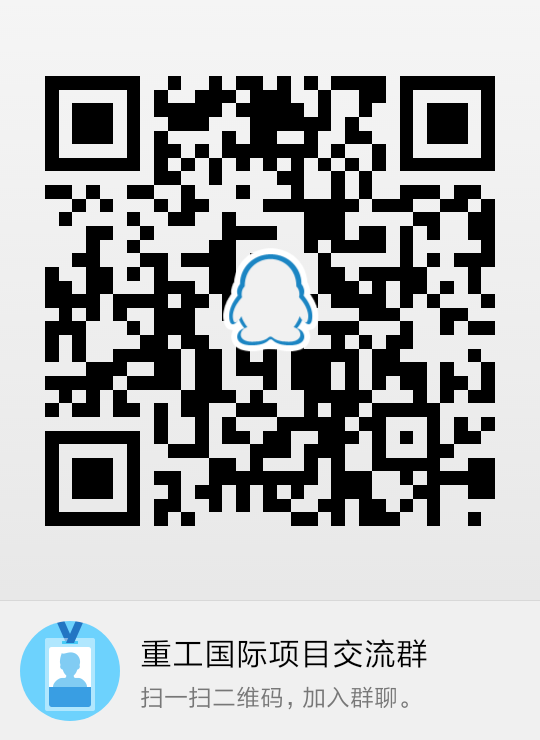 附件：1.重庆工程学院2018年选派学生交流学习申请表2.重庆工程学院2018年交流学生推荐汇总表3.韩国明知大学部分专业设置一览表国际合作与交流处2018年4月3日重庆工程学院2018年选派学生交流学习申请表                                     填表日期：  年  月  日填表说明：1.本表一式四份，申请者、所在学院、学校教务处、国际交流与合作处各留存一份。2.所有信息在上交前必须认真核对，准确无误，如因本人填写错误导致资格审查不能通过，由申请者本人负责。重庆工程学院2018年交流学生推荐汇总表学院名称：                                   外事联系人：                            联系电话：韩国明知大学部分专业设置一览表拟前往学校拟前往学校拟选读专业粘贴1寸照片学号姓名粘贴1寸照片出生日期性别性别民族粘贴1寸照片政治面貌联系电话个人：父/母：个人：父/母：粘贴1寸照片家庭住址身份证号所在学院所学专业在校期间受过何种奖励在校期间受过何种奖励在校期间受过何种奖励在校期间受何种处分在校期间受何种处分在校期间受何种处分是否拖欠学费是否拖欠学费是否拖欠学费（需财务处核实签字盖章）（需财务处核实签字盖章）（需财务处核实签字盖章）（需财务处核实签字盖章）（需财务处核实签字盖章）（需财务处核实签字盖章）个人申请个人申请个人申请我自愿参加学生交流学习，愿意遵守交流学校的规章制度及管理，并对自己的行为负责，交流期满后将按时返回重庆工程学院继续完成学业。申请人签名：年   月   日我自愿参加学生交流学习，愿意遵守交流学校的规章制度及管理，并对自己的行为负责，交流期满后将按时返回重庆工程学院继续完成学业。申请人签名：年   月   日我自愿参加学生交流学习，愿意遵守交流学校的规章制度及管理，并对自己的行为负责，交流期满后将按时返回重庆工程学院继续完成学业。申请人签名：年   月   日我自愿参加学生交流学习，愿意遵守交流学校的规章制度及管理，并对自己的行为负责，交流期满后将按时返回重庆工程学院继续完成学业。申请人签名：年   月   日我自愿参加学生交流学习，愿意遵守交流学校的规章制度及管理，并对自己的行为负责，交流期满后将按时返回重庆工程学院继续完成学业。申请人签名：年   月   日我自愿参加学生交流学习，愿意遵守交流学校的规章制度及管理，并对自己的行为负责，交流期满后将按时返回重庆工程学院继续完成学业。申请人签名：年   月   日申请者所在学院意见：院长签字（盖章）年  月   日申请者所在学院意见：院长签字（盖章）年  月   日申请者所在学院意见：院长签字（盖章）年  月   日申请者所在学院意见：院长签字（盖章）年  月   日教务处意见：处长签字（盖章）年  月   日教务处意见：处长签字（盖章）年  月   日教务处意见：处长签字（盖章）年  月   日国际交流与合作处意见：处长签字（盖章）年  月   日国际交流与合作处意见：处长签字（盖章）年  月   日序号专业学号姓名性别民族政治面貌联系电话身份证号码家庭住址父/母联系电话学院专业专业介绍经营管理学院经营学系培养全球化经济所需求的具有扎实的专业知识和实践能力强的人才，同时还培养具有创造能力，能够敏锐地洞察经济发展方向的人才经营管理学院经营学系培养全球化经济所需求的具有扎实的专业知识和实践能力强的人才，同时还培养具有创造能力，能够敏锐地洞察经济发展方向的人才经营管理学院国际通商学系经济学基本原理和国际经济、国际贸易的基本理论，掌握国际贸易的基本知识与基本技能，了解当代国际经济贸易的发展现状，熟悉通行的国际贸易规则和惯例经营管理学院国际通商学系经济学基本原理和国际经济、国际贸易的基本理论，掌握国际贸易的基本知识与基本技能，了解当代国际经济贸易的发展现状，熟悉通行的国际贸易规则和惯例经营管理学院经营情报学系经营信息系统，信息技术经营建筑学院建筑学系培养学生迅速,有效的管理建筑工程方面的能力，建筑构建和管理技能建筑学院空间设计学系通过对固有文化的理解，创作出未来新型空间建筑学院数码工学培养具有数字信息领域开发技术和熟练掌握相关技术的专业人才工科学院信息通信工学系信息与通信工学是培养信息与通信工程领域具备道德和工程管理能力兼备的工程师工科学院电气工学系培养能够从事与电气工程有关的系统运行、自动控制、电力电子技术、信息处理、试验分析、研制开发、经济管理以及电子与计算机技术应用等领域工作的宽口径“复合型”高级工程技术人才工科学院电气工学系培养能够从事与电气工程有关的系统运行、自动控制、电力电子技术、信息处理、试验分析、研制开发、经济管理以及电子与计算机技术应用等领域工作的宽口径“复合型”高级工程技术人才工科学院环境生命工学系为了改变改良当今高速发展时代的环境问题，将环境工学技术和生命工学技术融会贯通，授予学生相关的专业知识工科学院环境生命工学系为了改变改良当今高速发展时代的环境问题，将环境工学技术和生命工学技术融会贯通，授予学生相关的专业知识工科学院电子工学系培养创新型人才，促进电子工业和技术的发展工科学院土木环境工学拥有国内大学中最高规模的实习设施，培养全世界都认可的技术人才工科学院地球环境信息工学教育学生成为了解地球环境信息工学的创造性人才工科学院能源资源工学培养创造能力和实务能力皆突出的专业人才工科学院机械工学系着重学习机械工程工学基础知识工科学院新材料工学系培养理论和实务能力兼备的新材料工程技术专业人才工科学院产业经营工学系授予学生在产业现场需要的工学相关的管理知识和相关技术，培养专业的经营人才工科学院电脑工学系培养具有软件开发能力的人才艺术与体育学院美术设计学部产业设计，影像设计，视觉设计，服装设计艺术与体育学院服装设计学系培养学生的自由表现能力，培养具有国际性视角的服装设计专业人才